19 февраляИзготовление брелка из бисера «Паук»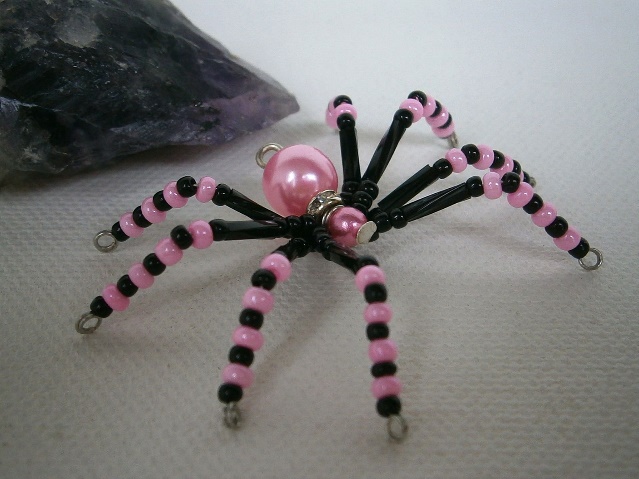 Схема 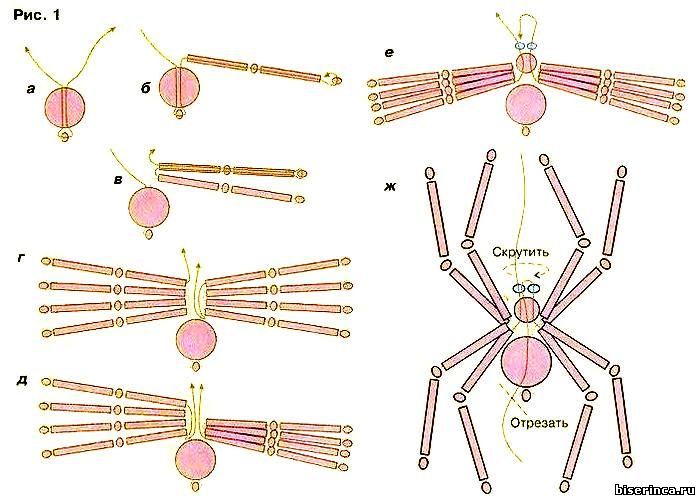 Паук (Spider).Бисероплетение. Мастер-классYouTube155 тыс. просмотров